К А Р А Р				                              	     ПОСТАНОВЛЕНИЕ« 01 » октябрь 2020 й.                                  №  63                            « 01 »  октября 2020 г.О сведениях  численности муниципальных служащих и работников муниципальных учреждений с указанием фактических затрат на их денежное содержание за  9 месяцев 2020 года.	Руководствуясь ч.1,6 статьи 52 Федеральным законом « Об общих принципах организации местного самоуправления в Российской Федерации»ПОСТАНОВЛЯЮ:1. Утвердить сведения о численности муниципальных  служащих и работников муниципальных учреждений с указанием фактических затрат на их денежное содержание за 1 квартал 2020 года.	                                                                                                  (руб.)2. Настоящее постановление обнародовать на  официальном сайте сельского поселения www.ntashly.ru ;3. Контроль за  исполнением настоящего постановления оставляю за собой.Глава сельского поселенияНижнеташлинский сельсовет:                                                                         Г.С.Гарифуллина.Башкортостан РеспубликаһыныңШаран районымуниципаль районыныңТубэнге Ташлы  ауыл Советыауыл биләмәһе ХакимиәтеБашкортостан РеспубликаһыныңШаран районы Тубэнге Ташлы  ауыл СоветыЖину урамы,20, Тубэнге Ташлы  аулы Шаран районы Башкортостан РеспубликаһыныңТел./факс(347 69) 2-51-49,e-mail:ntashss@yandex.ruhttp://www.ntashly-sovet.ru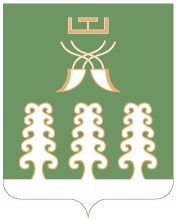 Администрация сельского поселенияНижнеташлинский сельсоветмуниципального районаШаранский районРеспублики БашкортостанНижнеташлинский сельсовет Шаранского района Республики Башкортостанул. Победы,д.20, с.Ни жние Ташлы Шаранского района, Республики БашкортостанТел./факс(347 69) 2-51-49,e-mail:ntashss@yandex.ruhttp://www.ntashly-sovet.ru№п/пНаименование показателяЧисленность муниципальных служащих  и работников муниципальных учреждений районаФактические затраты на денежное содержание муниципальных служащих  и работников муниципальных учреждений района12349 месяцев1.Сельское поселение Нижнеташлинский сельсовет муниципального района Шаранский район3,5 ед  в т.ч.  муниципальные служащие и 4 ед.1020374,35 рублей в т.ч.  на муниципальных служащих 946465,49 рублей